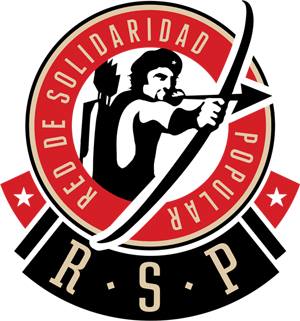 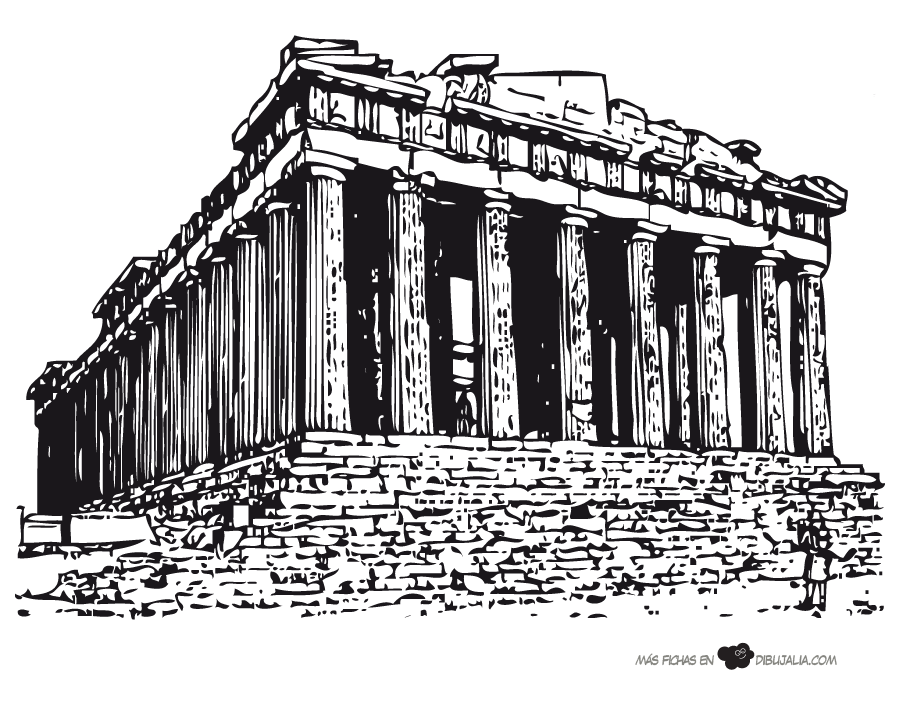 TERTULIA POLÍTICAAvda. Virgen del Val, 21 A LAS 17:30 HORASJueves 25  Enero